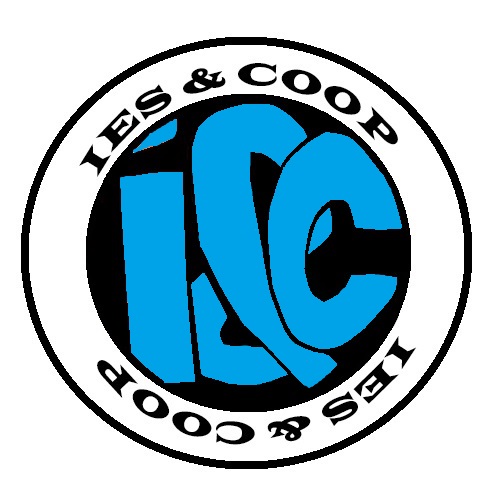 ESTATUTOSArtículo 1: Denominación social y domicilio socialInstituto BellvitgeAV. Amèrica 99Artículo 2: Objeto socialIes & Coop organizará ventas de productos catalanes y de la zona de nuestra cooperativa socia.Artículo 3: ObjetivosEsta cooperativa se crea dentro del marco del proyecto educativo Empresa Joven Europea con una finalidad eminentemente didáctica que permitirá a sus integrantes:· Conocer y poner en práctica los valores de la cooperación: equidad, democracia, igualdad, solidaridad.· Tomar decisiones democráticamente.· Gestionar un proyecto de forma cooperativa.· Aprender y coger practica formando una cooperativa.· Tener un primer contacto con la creación y gestión de una empresa.· Promocionar nuestra empresa.Esta cooperativa no está legalmente constituida. Sin embargo, debe quedar registrada en el REGISTRO CENTRAL DE COOPERATIVAS EJE y se administrará de acuerdo con las reglas de funcionamiento de una cooperativa real:· Promover la participación de los socios trabajadores.· Ser administrada por los socios trabajadores.Artículo 4: AdhesiónLos socios de la cooperativa son los estudiantes y profesores que promueven la creación de la cooperativa y solicitan su registro en el Registro Central de Cooperativas EJE.Cada uno de los miembros debe realizar una aportación de capital. Esta aportación hace que los socios se comprometan a alcanzar los objetivos de la cooperativa y respetar las reglas de funcionamiento.Artículo 5: Capital SocialEl capital de la cooperativa está constituido por todas las aportaciones realizadas por los socios.Para adquirir la condición de socio cada miembro debe aportar 5 euros.La propiedad de la aportación social es intransferible.El hecho de realizar la aportación inicial es una condición necesaria pero no suficiente para optar a su devolución y la distribución de los excedentes.La devolución del capital social se realiza a final de curso, una vez satisfechas todas las deudas que la cooperativa haya contraido.Artículo 6: Derechos de los sociosLa condición de socio otorga los siguientes derechos:· Participar en el objeto social de la cooperativa.· Ser elector y elegible para los cargos sociales.· Participar con voz y voto en la adopción de acuerdos de la Asamblea General y otros órganos sociales de los que forman parte.· Obtener información sobre cualquier aspecto de la marcha de la cooperativa.· Participar en los excedentes en proporción al trabajo desarrollado en la cooperativa (y nunca a la aportación de capital desembolsada).Artículo 7: Obligaciones de los sociosLa condición de socio obliga a asumir los siguientes deberes:· Asistir a las reuniones de la Asamblea General.· Acatar las decisiones que la cooperativa adopte de manera democrática.· Participar en el objeto social de la cooperativa.· Aceptar los cargos sociales para los que sean elegidos, y asumir las responsabilidades.Artículo 8: Organización y responsabilidadLa responsabilidad de la gestión recae en los miembros de la cooperativa. Los socios forman La Asamblea General. La Asamblea General está constituida por:Los miembros presentes en la Asamblea General eligen a sus representantes, que forman el consejo rector de la cooperativa:Presidente: AbedVicepresidente: ManuSecretario: NuriaSecretari2: MarcosTesorero: JorgeEstas cinco serán las personas autorizadas para firmar documentos en nombre de la cooperativa, y para tomar las decisiones deberán consensuar con todos los miembros de la cooperativa.En caso de que exista alguna duda sobre el órgano que tiene la autorización para tomar una decisión concreta (consejo rector o Asamblea General) siempre será la Asamblea General quien la tomará en última instancia.La cooperativa trabajará organizada en los departamentos funcionales que siguen, formados por los siguientes socios: Marketing, Finanzas, Diseño y Comunicación.Marketing: Victor (Cap), Safira, Nerea, Yash, LoloFinanzas: Jorge (Cap), David, Pablo, CristianDiseño: Marcos (Cap), Alex, Dani, Joselin, Alex del CaboComunicación: Manu, Maryam, Abed, Nuria, GerardEste departamentos se encargarán de llevar a la práctica de las decisiones adoptadas en la Asamblea, cada uno dentro de su marco de actuación.Artículo 9: Asamblea GeneralAdemás de la Asamblea de Constitución de la Cooperativa, se convoca otra asamblea general al final del curso, con la fecha que la propia cooperativa determine. La convocatoria se hará llegar a totos los socios con una semana de antelación como mínimo. La convocatoria incluirá el orden del día.En esta Asamblea Final, la cooperativa presenta a la Asamblea General una memoria que incluye el estado de las cuentas. La asamblea debe aprobar el reparto de excedentes excluyendo previamente: a quien irá destinado el 15% de las ganancias obtenidas (en caso de que haya) como donación y qué actividad en grupo se realizará con el resto de las ganancias.Artículo 10: ReunionesLas reuniones ordinarias se desarrollarán cada semana. Se pueden convocar reuniones extraordinarias cuando los miembros de la cooperativa lo crean oprtuno.Para que una reunión sea válida debe captar con la presencia del 50% de los socios +1.Artículo 11: Duración de la actividadLa cooperativa se considera activa desde el momento en que solicita su inscripción en el REGISTRO GENERAL DE COOPERATIVAS EJE y da por finalizada su actividad cuando se acaba el curso escolar.YashYashAlex del CaboJorgeAlejandro AllozaNereaManuel SalgadoPabloDavidMarcosNúriaVictorAbdeMaryamJoselinSafiraCristianManu JuradoDaniAnna